               Kérdések az III. Országos Vadászati Online Vetélkedő III. fordulójához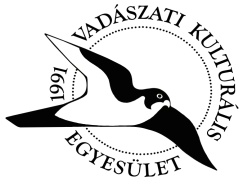 Mit jelent az eszmei érték kifejezés?                                                                                                              ( 1 pont )Egyes védett vagy fokozottan védett állat- vagy növényfajok egyedeinek pénzben kifejezett értéke.Az élőlényeket intelligenciájuk alapján lehetnek magas vagy alacsony eszmei értékűek.Minden állat és növényfajnak van eszmei értéke, ami kifejezi, hogy mennyi pénzért vehetők meg.Mit jelent az orvvadász kifejezés?                                                                                           ( 1 pont )Azoknak az állatoknak a vadászata, amik nagyon rejtett életmódot élnek.Orvvadászatnak azokat a cselekedeteket nevezik, amikor valaki törvényellenesen, vagyis nem a megengedett feltételek szerint vadászik.Ha haza viszi valaki háziállatnak a vadon élő állat kicsinyét.Hogyan ítéli meg a törvény a természetkárosítást és az orvvadászatot?                           (1 pont )Bűncselekmény.Szabálysértés.Nem jogellenes cselekedet.Kik voltak a „daróc”-ok?                                                                                                         (1 pont )HajtókMadarászokVadnyúzókMelyik művében ábrázolja Bartók Béla hitelesen az erdő zúgását, a vadászat iramát?  (1 pont )                                                                             A kékszakállú herceg vára.A fából faragott királyfi.Cantata profana.Melyik fafaj a kocsánytalan tölgyesek leggyakoribb kísérő faja?                                                         (1 pont)AkácBálványfaGyertyánHogyan kerülnek le a vadréce fiókái a magasan lévő fészekből?                                                            (1 pont)                                                                                           Röpképességükig ott maradnak.Lemásznak.A tojó kilökdösi, vagy a csőrében leviszi őket.                                                                        Tud-e az őz úszni?                                                                                                               ( 1 pont )Nem tud úszni.Kényszerhelyzetben (árvíz, üldözés) úszik a vízben.Az útjába kerülő vizeken gyakran átúszik.Mikor vedlik a szarvas?                                                                                                          (1 pont)TavasszalŐsszelTavasszal és ősszel is.Ki írja ki minden évben a Vadászat fényképezőgéppel című fotópályázatot?    (1 pont)Országos Magyar VadászkamaraMagyar VadászlapVadászati Kulturális Egyesület Természetfotó Kör                                                                                       Írd le, hogy ma Magyarországon ki vadászhat, milyen feltételnek kell eleget tenni, hogy vadász lehessen!                            (3 pont)           --------------------------------------------------------------------------------------------------------------------------------------------------------Sorold fel mivel hozhat terítékre vadat a vadász!                                            (3 pont)Sorold fel a vadászható vadfajainkat!                                                                        (4 pont)Írjátok le részletesen, mit tudtok a 2020. év alábbi élőlényeiről!             (10 pont)             Az év madara             Az év rovara             Az év fája             Az év vadvirága             Az év gombája                                                                                  Beküldési határidő: 2020. május 16.Név:Cím:Életkor  és osztály:Iskola neve és Email címe: